朝陽科技大學		畢業生離校問卷調查	親愛的畢業生：您好，恭喜您即將畢業了！學校非常希望能瞭解您的大學經驗與想法，做為未來校務政策的參考，懇請協助填寫下列問卷題目。所有填答資料，悉依個資法等相關法令處理保管；蒐集的資料將只作學校校務整體分析，除非您同意，任何資料使用者將無從知悉您個人填寫的資料，敬請安心填答。填答過程若有疑問，請與承辦單位-校友服務暨職涯發展處(分機：5064)聯絡，或將問題e-mail至career@cyut.edu.tw。由衷感謝您的參與，也祝福您畢業之後，鵬程萬里、心想事成。個資聲明：★	本校基於「校友資料管理、更新」學生(含畢、結業生)資料管理(158)、資(通)訊與資料庫管理(136)及「進行畢業生流向調查、辦理教育、就業輔導服務及校務宣導等相關工作」之目的，須蒐集您的識別類(C001)、特徵類(C011)、教育類(C051)、工作情形類(C061)、教育相關調查、統計與研究分析(157)等個資。★	本校將永久保存您的個人資料並於校務範圍內利用，包含進行各項畢業生調查及教育部大專校院畢業生流向追蹤，或寄送活動通知及校內訊息之用。★	您得依個人資料保護法第3條就您的個人資料行使請求查閱、補充、更正、製給複製本及請求停止蒐集、處理、利用及請求刪除等權利。★	本校於蒐集您的個人資料時，如有欄位未填寫，則可能對您接收活動訊息有所影響。若接獲校友本人表示不同意或要求停止收到相關訊息時，本校立即依要求停止相關使用或停止訊息通知，請洽本校校友服務暨職涯發展處(#5064)(#5503)。◎對學校的意見與看法1.協助學生瞭解就業市場現況與產業發展趨勢………□非常滿意 □滿意 □不滿意 □非常不滿意2.協助學生瞭解國內外升學管道與準備方法…………□非常滿意 □滿意 □不滿意 □非常不滿意3.協助學生瞭解或準備各證照或國家考試……………□非常滿意 □滿意 □不滿意 □非常不滿意4.校內行政人員的服務品質……………………………□非常滿意 □滿意 □不滿意 □非常不滿意5.生涯與就業輔導服務品質(如效率、專業、創新、親切等) ……□非常滿意 □滿意 □不滿意 □非常不滿意6.學校的聲譽……………………………………………□非常滿意 □滿意 □不滿意 □非常不滿意7.學校的進步程度………………………………………□非常滿意 □滿意 □不滿意 □非常不滿意8.學校定位與特色………………………………………□非常滿意 □滿意 □不滿意 □非常不滿意9.學校學風自由開放程度………………………………□非常滿意 □滿意 □不滿意 □非常不滿意 10.如果可以重來，您是否仍會就讀同一主修領域、學群或學類？……□會  □不會，原因：     11.如果可以重來，您是否仍會就讀同一學校的同一科系？……………□會  □不會，原因：     12.如果可以重來，您是否仍會就讀本校？………………………………□會  □不會，原因：     13.您是否會推薦親朋好友就讀本校？……………………………………□會  □不會，原因：     14.整體而言，您對畢業母校在辦理教學上的評價如何？(1-10分，1代表非常不好，10代表非常好)      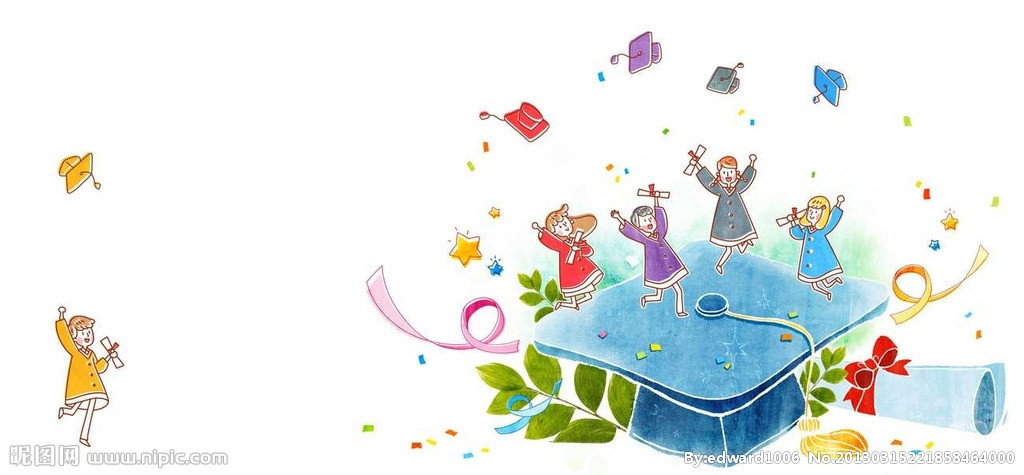 15.和國內其他大學相較，您覺得畢業學校競爭力如何？(1-10分，1代表非常不好，10代表非常好)       16.您對於學校有何建議？(您的建議相當重要，將在去除個人ID之後，單獨建檔，提供給學校參考。建議內容請勿洩漏個人身分，請勿超過500字)填答完成後，請e-mail至career@cyut.edu.tw  或送至校友服務暨職涯發展處辦公室(行政大樓4樓A-409)，謝謝!!姓名電話地址Email